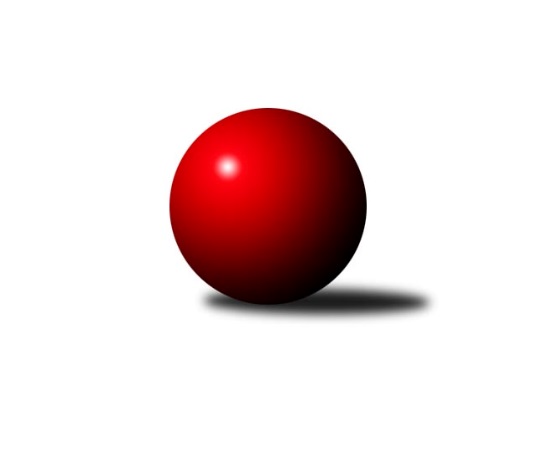 Č.22Ročník 2018/2019	15.3.2019Nejlepšího výkonu v tomto kole: 2506 dosáhlo družstvo: KK Slavia BMistrovství Prahy 2 2018/2019Výsledky 22. kolaSouhrnný přehled výsledků:TJ Sokol Kobylisy C	- KK Konstruktiva D	6:2	2366:2186	9.0:3.0	12.3.KK Slavia D	- SK Uhelné sklady D	2:6	2297:2309	4.0:8.0	12.3.KK Slavia B	- TJ Sokol Vršovice B	6:2	2506:2368	8.0:4.0	12.3.KK DP Praha A	- SK Uhelné sklady C	6:2	2436:2374	7.0:5.0	13.3.TJ Radlice	- KK Slavia C	6:2	2456:2281	9.0:3.0	13.3.TJ Sokol Rudná C	- SK Žižkov C	7:1	2329:2095	10.0:2.0	14.3.SK Uhelné sklady B	- KK Slavoj D	6:2	2401:2383	6.0:6.0	15.3.Tabulka družstev:	1.	TJ Radlice	21	17	1	3	111.5 : 56.5 	149.0 : 103.0 	 2349	35	2.	KK Slavia D	22	14	4	4	114.0 : 62.0 	145.5 : 118.5 	 2418	32	3.	SK Uhelné sklady B	22	16	0	6	110.5 : 65.5 	149.0 : 115.0 	 2403	32	4.	TJ Sokol Rudná C	21	12	0	9	93.5 : 74.5 	138.0 : 114.0 	 2401	24	5.	TJ Sokol Vršovice B	21	12	0	9	86.5 : 81.5 	128.0 : 124.0 	 2332	24	6.	KK Slavia B	21	10	3	8	88.5 : 79.5 	129.5 : 122.5 	 2348	23	7.	KK Slavoj D	22	11	1	10	94.0 : 82.0 	136.5 : 127.5 	 2362	23	8.	SK Uhelné sklady C	22	9	3	10	80.5 : 95.5 	128.0 : 136.0 	 2302	21	9.	SK Uhelné sklady D	21	9	0	12	75.5 : 92.5 	114.5 : 137.5 	 2268	18	10.	KK Konstruktiva D	21	8	1	12	75.0 : 93.0 	124.0 : 128.0 	 2357	17	11.	SK Žižkov C	21	8	0	13	80.0 : 88.0 	126.0 : 126.0 	 2327	16	12.	TJ Sokol Kobylisy C	21	7	1	13	69.0 : 99.0 	108.5 : 143.5 	 2332	15	13.	KK DP Praha A	22	6	2	14	70.0 : 106.0 	121.0 : 143.0 	 2290	14	14.	KK Slavia C	22	3	0	19	51.5 : 124.5 	102.5 : 161.5 	 2207	6Podrobné výsledky kola:	 TJ Sokol Kobylisy C	2366	6:2	2186	KK Konstruktiva D	Jan Nowak	 	 192 	 205 		397 	 2:0 	 347 	 	165 	 182		Vlastimil Chlumský	Jiří Zouhar	 	 211 	 180 		391 	 2:0 	 341 	 	174 	 167		Jan Váňa	Anna Nowaková	 	 184 	 204 		388 	 1:1 	 383 	 	200 	 183		Šarlota Smutná	Karel Erben	 	 182 	 198 		380 	 1:1 	 383 	 	200 	 183		Jiří Čihák	Václav Jícha	 	 208 	 205 		413 	 2:0 	 334 	 	177 	 157		Petr Mašek	Zdeněk Šrot	 	 187 	 210 		397 	 1:1 	 398 	 	205 	 193		Jaroslav Pleticha ml. *1rozhodčí: střídání: *1 od 51. hodu Vojtěch MácaNejlepší výkon utkání: 413 - Václav Jícha	 KK Slavia D	2297	2:6	2309	SK Uhelné sklady D	Josef Kocan	 	 216 	 206 		422 	 1:1 	 409 	 	198 	 211		Jana Dušková	Milan Mareš ml.	 	 203 	 200 		403 	 1:1 	 407 	 	195 	 212		Jitka Kudějová	Milan Mareš st.	 	 165 	 194 		359 	 0:2 	 376 	 	174 	 202		Stanislava Sábová	Jan Kryda	 	 202 	 172 		374 	 1:1 	 351 	 	168 	 183		Jaroslav Klíma	Jiří Kryda ml.	 	 181 	 177 		358 	 0:2 	 374 	 	182 	 192		Petr Štich	Jiří Kryda st.	 	 206 	 175 		381 	 1:1 	 392 	 	199 	 193		Jindra Kafkovározhodčí: Nejlepší výkon utkání: 422 - Josef Kocan	 KK Slavia B	2506	6:2	2368	TJ Sokol Vršovice B	Lidmila Fořtová	 	 213 	 221 		434 	 1:1 	 439 	 	226 	 213		Václav Papež	Nikola Zuzánková	 	 223 	 206 		429 	 1:1 	 418 	 	201 	 217		Luboš Polák	Vladimír Tala	 	 200 	 198 		398 	 2:0 	 349 	 	171 	 178		Petr Finger *1	Tomáš Tejnor	 	 198 	 174 		372 	 0:2 	 409 	 	230 	 179		Josef Hladík	Pavel Forman	 	 219 	 230 		449 	 2:0 	 394 	 	189 	 205		Roman Přeučil	Jiří Sládek	 	 212 	 212 		424 	 2:0 	 359 	 	179 	 180		Jaroslav Havránekrozhodčí: střídání: *1 od 41. hodu Jiří JanataNejlepší výkon utkání: 449 - Pavel Forman	 KK DP Praha A	2436	6:2	2374	SK Uhelné sklady C	Jiří Brada	 	 198 	 214 		412 	 1:1 	 426 	 	214 	 212		Dana Školová	Jaroslav Vondrák	 	 220 	 203 		423 	 2:0 	 385 	 	202 	 183		Olga Brožová	Jindřich Habada	 	 204 	 219 		423 	 1:1 	 412 	 	211 	 201		Otakar Jakoubek	Milan Švarc	 	 194 	 199 		393 	 1:1 	 383 	 	200 	 183		Jiří Bendl	Jindřich Málek	 	 198 	 191 		389 	 2:0 	 348 	 	170 	 178		Josef Habr	Josef Málek	 	 210 	 186 		396 	 0:2 	 420 	 	213 	 207		Miloslav Dušekrozhodčí: Nejlepší výkon utkání: 426 - Dana Školová	 TJ Radlice	2456	6:2	2281	KK Slavia C	Jan Kamín	 	 215 	 234 		449 	 2:0 	 320 	 	172 	 148		Jan Rabenseifner	Karel Turek	 	 200 	 191 		391 	 2:0 	 368 	 	190 	 178		Karel Bernat	Leoš Kofroň	 	 206 	 189 		395 	 1:1 	 364 	 	166 	 198		Karel Myšák	Radek Lehner	 	 210 	 203 		413 	 1:1 	 417 	 	225 	 192		Petr Knap	Marek Lehner	 	 172 	 224 		396 	 1:1 	 405 	 	196 	 209		Tomáš Jiránek	Miloš Beneš ml.	 	 216 	 196 		412 	 2:0 	 407 	 	215 	 192		Jan Václavíkrozhodčí: Nejlepší výkon utkání: 449 - Jan Kamín	 TJ Sokol Rudná C	2329	7:1	2095	SK Žižkov C	Irena Mikešová	 	 193 	 199 		392 	 2:0 	 338 	 	164 	 174		Tomáš Herman	Eva Mařánková	 	 172 	 164 		336 	 1:1 	 318 	 	148 	 170		Vladislav Škrabal	Štěpán Fatka	 	 179 	 166 		345 	 1:1 	 384 	 	174 	 210		Tomáš Pokorný	Miluše Kohoutová	 	 242 	 199 		441 	 2:0 	 324 	 	154 	 170		Jaroslav Hron	Ludmila Erbanová	 	 234 	 200 		434 	 2:0 	 383 	 	186 	 197		Pavel Váňa	Jarmila Zimáková	 	 190 	 191 		381 	 2:0 	 348 	 	174 	 174		Jiří Váňarozhodčí: Nejlepší výkon utkání: 441 - Miluše Kohoutová	 SK Uhelné sklady B	2401	6:2	2383	KK Slavoj D	Miroslav Míchal	 	 205 	 218 		423 	 2:0 	 395 	 	195 	 200		Roman Hrdlička	Adam Rajnoch	 	 195 	 209 		404 	 1:1 	 408 	 	219 	 189		Markéta Baťková	Markéta Rajnochová	 	 215 	 202 		417 	 1:1 	 391 	 	175 	 216		Blanka Koubová	Petr Míchal	 	 197 	 187 		384 	 0:2 	 441 	 	206 	 235		Josef Dvořák	Vlastimil Bočánek	 	 213 	 186 		399 	 1:1 	 398 	 	194 	 204		Jan Šipl	Roman Tumpach	 	 178 	 196 		374 	 1:1 	 350 	 	195 	 155		Hana Zdražilovározhodčí: Nejlepší výkon utkání: 441 - Josef DvořákPořadí jednotlivců:	jméno hráče	družstvo	celkem	plné	dorážka	chyby	poměr kuž.	Maximum	1.	Ludmila Erbanová 	TJ Sokol Rudná C	436.24	301.3	134.9	4.9	7/7	(473)	2.	Lidmila Fořtová 	KK Slavia B	433.04	295.0	138.0	5.3	7/8	(473)	3.	Jaroslav Pleticha  ml.	KK Konstruktiva D	432.96	290.5	142.5	2.9	7/8	(477)	4.	Pavel Forman 	KK Slavia B	428.41	292.6	135.8	3.7	7/8	(482)	5.	Vlastimil Bočánek 	SK Uhelné sklady B	427.14	288.4	138.7	4.9	6/8	(450)	6.	Josef Kocan 	KK Slavia D	419.31	286.6	132.7	6.0	8/8	(460)	7.	Miluše Kohoutová 	TJ Sokol Rudná C	418.52	284.6	134.0	5.0	7/7	(457)	8.	Miloslav Dušek 	SK Uhelné sklady C	418.45	293.3	125.2	5.6	8/8	(479)	9.	Hana Křemenová 	SK Žižkov C	418.37	288.0	130.3	5.1	7/9	(483)	10.	Milan Mareš  ml.	KK Slavia D	417.65	285.0	132.6	6.4	8/8	(470)	11.	Tomáš Kazimour 	SK Žižkov C	415.21	286.7	128.5	6.1	8/9	(482)	12.	Jan Kryda 	KK Slavia D	410.92	286.0	124.9	6.9	8/8	(456)	13.	Michal Kocan 	KK Slavia D	409.51	279.5	130.0	6.7	8/8	(452)	14.	Pavel Černý 	SK Uhelné sklady B	409.02	286.1	122.9	8.0	8/8	(490)	15.	Miloš Beneš  ml.	TJ Radlice	408.35	283.5	124.8	6.0	7/7	(471)	16.	Jiří Tala 	KK Slavia B	407.75	286.6	121.2	7.1	6/8	(442)	17.	Jarmila Zimáková 	TJ Sokol Rudná C	405.49	283.7	121.8	8.9	7/7	(454)	18.	Markéta Rajnochová 	SK Uhelné sklady B	405.49	282.4	123.1	7.3	7/8	(442)	19.	Irena Mikešová 	TJ Sokol Rudná C	405.19	281.1	124.1	6.7	6/7	(449)	20.	Josef Hladík 	TJ Sokol Vršovice B	405.00	283.0	122.0	7.1	8/9	(462)	21.	Šarlota Smutná 	KK Konstruktiva D	404.88	285.4	119.5	6.9	7/8	(462)	22.	Vladislav Škrabal 	SK Žižkov C	404.83	281.4	123.4	8.2	9/9	(501)	23.	Jiří Brada 	KK DP Praha A	404.50	281.2	123.3	7.0	8/8	(458)	24.	Václav Papež 	TJ Sokol Vršovice B	403.84	286.7	117.2	9.7	7/9	(439)	25.	Zdeněk Novák 	KK Slavia C	403.81	291.1	112.7	8.9	7/9	(440)	26.	Petr Knap 	KK Slavia C	402.98	280.3	122.7	8.8	9/9	(450)	27.	Michal Matyska 	TJ Sokol Kobylisy C	401.71	278.6	123.1	8.4	8/8	(439)	28.	Václav Jícha 	TJ Sokol Kobylisy C	401.53	282.2	119.3	8.0	8/8	(446)	29.	Pavel Váňa 	SK Žižkov C	399.95	272.9	127.0	7.2	9/9	(465)	30.	Karel Holada 	TJ Sokol Vršovice B	398.33	281.2	117.1	10.0	9/9	(458)	31.	Dana Školová 	SK Uhelné sklady C	398.28	287.6	110.6	10.6	8/8	(443)	32.	Jan Kamín 	TJ Radlice	398.23	278.5	119.8	7.1	7/7	(451)	33.	Roman Tumpach 	SK Uhelné sklady B	398.04	285.2	112.8	10.2	7/8	(445)	34.	Danuše Kuklová 	KK Slavoj D	397.62	278.8	118.8	9.3	7/8	(449)	35.	Jiří Čihák 	KK Konstruktiva D	397.27	286.5	110.8	8.3	8/8	(460)	36.	Jana Dušková 	SK Uhelné sklady D	397.13	283.2	114.0	9.7	6/6	(431)	37.	Jan Nowak 	TJ Sokol Kobylisy C	395.55	283.2	112.4	10.0	8/8	(448)	38.	Jindra Kafková 	SK Uhelné sklady D	394.77	280.8	114.0	7.2	4/6	(442)	39.	Otakar Jakoubek 	SK Uhelné sklady C	394.04	278.3	115.8	10.1	7/8	(416)	40.	Lukáš Lehner 	TJ Radlice	393.37	279.6	113.8	8.9	7/7	(438)	41.	Blanka Koubová 	KK Slavoj D	393.10	272.7	120.4	7.5	8/8	(444)	42.	Štěpán Fatka 	TJ Sokol Rudná C	392.97	277.1	115.9	10.6	5/7	(443)	43.	Luboš Polák 	TJ Sokol Vršovice B	391.81	280.8	111.0	10.7	7/9	(429)	44.	Karel Erben 	TJ Sokol Kobylisy C	391.55	271.6	120.0	8.4	8/8	(413)	45.	Radek Lehner 	TJ Radlice	391.47	273.9	117.6	7.1	7/7	(448)	46.	Jindřich Málek 	KK DP Praha A	391.10	274.2	116.9	8.0	8/8	(459)	47.	Markéta Baťková 	KK Slavoj D	390.60	273.7	116.9	8.8	7/8	(446)	48.	Jiří Kryda  ml.	KK Slavia D	390.59	272.8	117.8	8.1	6/8	(437)	49.	Olga Brožová 	SK Uhelné sklady C	389.23	270.0	119.2	9.8	6/8	(437)	50.	Vladimír Jahelka 	KK Slavoj D	388.72	277.9	110.9	9.1	6/8	(453)	51.	Jan Novák 	KK DP Praha A	388.41	274.8	113.6	9.6	7/8	(441)	52.	Tomáš Pokorný 	SK Žižkov C	388.11	276.8	111.4	10.9	9/9	(451)	53.	Jaroslav Havránek 	TJ Sokol Vršovice B	385.80	276.7	109.1	12.3	9/9	(424)	54.	Jan Šipl 	KK Slavoj D	385.10	275.6	109.5	10.6	6/8	(427)	55.	Jaroslav Vondrák 	KK DP Praha A	384.96	278.4	106.5	9.9	7/8	(426)	56.	Michal Fořt 	KK Slavia B	383.71	269.4	114.3	11.2	6/8	(436)	57.	Tomáš Rybka 	KK Slavia B	383.44	268.1	115.4	9.1	6/8	(432)	58.	Petr Finger 	TJ Sokol Vršovice B	383.40	272.4	111.0	13.1	8/9	(428)	59.	Jiří Bendl 	SK Uhelné sklady C	383.11	265.4	117.7	7.5	8/8	(453)	60.	Adam Rajnoch 	SK Uhelné sklady B	381.86	273.1	108.8	12.2	8/8	(422)	61.	Jitka Kudějová 	SK Uhelné sklady D	380.48	271.2	109.3	11.6	6/6	(421)	62.	Petr Míchal 	SK Uhelné sklady B	380.04	274.9	105.1	11.3	7/8	(406)	63.	Marek Lehner 	TJ Radlice	379.21	269.5	109.7	9.9	7/7	(425)	64.	Hana Poláčková 	TJ Sokol Rudná C	378.45	268.7	109.7	9.7	6/7	(420)	65.	Leoš Kofroň 	TJ Radlice	378.42	270.4	108.0	11.1	7/7	(429)	66.	Vlasta Nováková 	SK Uhelné sklady D	375.81	276.3	99.6	12.6	4/6	(411)	67.	Petr Mašek 	KK Konstruktiva D	375.05	269.2	105.9	13.6	8/8	(412)	68.	Stanislava Sábová 	SK Uhelné sklady D	374.84	271.1	103.7	10.4	6/6	(437)	69.	Zdeněk Šrot 	TJ Sokol Kobylisy C	374.25	277.8	96.4	13.3	8/8	(407)	70.	Jan Váňa 	KK Konstruktiva D	373.75	276.1	97.7	16.2	6/8	(450)	71.	Přemysl Jonák 	KK Slavia C	370.78	271.9	98.8	14.3	6/9	(428)	72.	Petr Opatovsky 	SK Žižkov C	370.47	264.9	105.5	13.1	6/9	(423)	73.	Karel Bernat 	KK Slavia C	369.52	266.4	103.1	11.4	9/9	(390)	74.	Tomáš Jiránek 	KK Slavia C	367.78	266.1	101.7	15.1	8/9	(429)	75.	Tomáš Tejnor 	KK Slavia B	366.94	266.4	100.5	13.3	7/8	(408)	76.	Josef Málek 	KK DP Praha A	366.07	263.2	102.8	13.0	8/8	(418)	77.	Milan Mareš  st.	KK Slavia D	365.78	258.9	106.9	11.9	7/8	(429)	78.	Petr Štich 	SK Uhelné sklady D	365.17	264.0	101.2	13.7	5/6	(427)	79.	Eva Kozáková 	SK Uhelné sklady C	365.00	259.3	105.7	10.3	7/8	(407)	80.	Libor Povýšil 	SK Uhelné sklady D	363.82	265.8	98.0	14.3	5/6	(425)	81.	Jiří Zouhar 	TJ Sokol Kobylisy C	363.02	259.0	104.1	11.5	7/8	(426)	82.	Karel Myšák 	KK Slavia C	360.42	262.0	98.4	13.5	6/9	(395)	83.	Eva Mařánková 	TJ Sokol Rudná C	353.74	256.1	97.7	12.5	6/7	(399)	84.	Vladimír Kněžek 	KK Slavia C	347.64	253.3	94.3	14.5	8/9	(390)	85.	Josef Habr 	SK Uhelné sklady C	319.53	240.1	79.4	18.8	6/8	(380)	86.	Jaroslav Hron 	SK Žižkov C	302.38	219.0	83.4	17.1	6/9	(395)		Josef Dvořák 	KK Slavoj D	445.50	304.5	141.0	3.3	2/8	(482)		Michal Truksa 	SK Žižkov C	438.00	279.0	159.0	7.0	1/9	(438)		Milan Perman 	KK Konstruktiva D	427.00	292.5	134.5	7.2	2/8	(455)		Jiří Sládek 	KK Slavia B	420.03	287.5	132.5	4.5	5/8	(449)		Miroslav Míchal 	SK Uhelné sklady B	419.53	293.7	125.9	6.0	5/8	(453)		Jindřich Habada 	KK DP Praha A	414.50	289.3	125.2	5.2	1/8	(431)		Roman Hrdlička 	KK Slavoj D	413.40	285.7	127.7	7.4	5/8	(476)		Štěpán Koblížek 	KK Konstruktiva D	413.00	281.0	132.0	3.5	1/8	(442)		Kateřina Holanová 	KK Slavoj D	411.16	288.0	123.2	7.7	5/8	(455)		Aleš Král 	KK Slavoj D	399.75	279.8	120.0	7.2	4/8	(439)		Jan Václavík 	KK Slavia C	398.00	274.7	123.3	9.0	3/9	(407)		Zbyněk Lébl 	KK Konstruktiva D	395.83	283.0	112.8	10.5	3/8	(427)		Luboš Maruna 	KK Slavoj D	392.89	272.6	120.3	7.0	3/8	(437)		Roman Přeučil 	TJ Sokol Vršovice B	392.00	264.0	128.0	7.0	2/9	(394)		Karel Wolf 	TJ Sokol Vršovice B	390.25	277.0	113.3	8.0	4/9	(394)		Jiří Kryda  st.	KK Slavia D	389.60	276.9	112.7	10.6	5/8	(420)		Hana Zdražilová 	KK Slavoj D	389.01	273.7	115.3	7.9	5/8	(437)		Martin Tožička 	SK Žižkov C	388.50	271.5	117.0	8.5	2/9	(391)		Zdenka Cachová 	KK Konstruktiva D	387.17	279.5	107.7	11.4	4/8	(415)		Jan Klégr 	TJ Sokol Rudná C	386.44	275.2	111.2	9.1	3/7	(405)		Nikola Zuzánková 	KK Slavia B	384.88	269.8	115.0	9.2	5/8	(429)		Miroslav Málek 	KK DP Praha A	384.50	271.5	113.0	10.8	4/8	(416)		Jaroslav Michálek 	KK DP Praha A	383.75	277.0	106.8	11.5	4/8	(424)		Anna Nowaková 	TJ Sokol Kobylisy C	382.57	266.0	116.5	8.5	3/8	(420)		Karel Turek 	TJ Radlice	382.50	262.1	120.4	11.2	2/7	(397)		Deno Klos 	KK DP Praha A	380.13	268.2	112.0	11.0	4/8	(427)		František Stibor 	TJ Sokol Kobylisy C	380.00	270.5	109.5	8.5	1/8	(409)		Jiří Mudra 	SK Uhelné sklady B	373.65	267.5	106.2	11.2	5/8	(415)		Vojtěch Máca 	KK Konstruktiva D	369.28	267.8	101.5	14.4	5/8	(399)		Jana Cermanová 	TJ Sokol Kobylisy C	365.00	261.0	104.0	12.0	1/8	(365)		Milan Švarc 	KK DP Praha A	364.83	257.7	107.2	12.0	3/8	(406)		Jaroslav Klíma 	SK Uhelné sklady D	364.11	262.2	101.9	12.1	3/6	(401)		Anna Novotná 	TJ Sokol Rudná C	358.00	251.0	107.0	15.0	1/7	(358)		Vladimír Tala 	KK Slavia B	357.04	266.3	90.7	15.9	5/8	(418)		Karel Svitavský 	TJ Sokol Vršovice B	352.00	256.0	96.0	15.0	1/9	(352)		Jiří Váňa 	SK Žižkov C	348.00	254.0	94.0	14.0	1/9	(348)		Vlastimil Chlumský 	KK Konstruktiva D	347.00	252.0	95.0	9.0	1/8	(347)		Jiří Janata 	TJ Sokol Vršovice B	344.70	254.0	90.7	15.3	5/9	(379)		Karolína Stellnerová 	SK Žižkov C	344.00	247.0	97.0	15.0	1/9	(344)		Tomáš Herman 	SK Žižkov C	338.00	258.0	80.0	13.0	1/9	(338)		František Brodil 	SK Žižkov C	324.00	225.0	99.0	15.5	2/9	(356)		Jan Rabenseifner 	KK Slavia C	320.00	242.0	78.0	18.0	1/9	(320)		Ivo Vávra 	TJ Sokol Vršovice B	319.00	222.0	97.0	10.0	1/9	(319)		Ladislav Škabrada 	KK Slavoj D	317.00	233.0	84.0	11.0	1/8	(317)		Bohumil Plášil 	KK DP Praha A	313.00	226.0	87.0	18.0	1/8	(313)		Marie Málková 	KK DP Praha A	271.00	224.0	47.0	32.0	1/8	(271)Sportovně technické informace:Starty náhradníků:registrační číslo	jméno a příjmení 	datum startu 	družstvo	číslo startu12206	Roman Přeučil	12.03.2019	TJ Sokol Vršovice B	2x18819	Jan Rabenseifner	13.03.2019	KK Slavia C	1x10207	Jindřich Habada	13.03.2019	KK DP Praha A	4x19345	Vlastimil Chlumský	12.03.2019	KK Konstruktiva D	2x25193	Tomáš Herman	14.03.2019	SK Žižkov C	1x14519	Milan Švarc	13.03.2019	KK DP Praha A	3x
Hráči dopsaní na soupisku:registrační číslo	jméno a příjmení 	datum startu 	družstvo	20868	Jiří Váňa	14.03.2019	SK Žižkov C	Program dalšího kola:23. kolo18.3.2019	po	17:00	SK Žižkov C - KK Slavia D	18.3.2019	po	19:00	KK Konstruktiva D - TJ Radlice (dohrávka z 21. kola)	19.3.2019	út	17:30	KK Slavia C - TJ Sokol Kobylisy C	19.3.2019	út	17:30	SK Uhelné sklady C - TJ Sokol Vršovice B	21.3.2019	čt	17:30	KK Slavoj D - TJ Sokol Rudná C	21.3.2019	čt	17:30	SK Uhelné sklady D - TJ Radlice	21.3.2019	čt	19:00	KK Konstruktiva D - KK DP Praha A	22.3.2019	pá	17:30	SK Uhelné sklady B - KK Slavia B	Nejlepší šestka kola - absolutněNejlepší šestka kola - absolutněNejlepší šestka kola - absolutněNejlepší šestka kola - absolutněNejlepší šestka kola - dle průměru kuželenNejlepší šestka kola - dle průměru kuželenNejlepší šestka kola - dle průměru kuželenNejlepší šestka kola - dle průměru kuželenNejlepší šestka kola - dle průměru kuželenPočetJménoNázev týmuVýkonPočetJménoNázev týmuPrůměr (%)Výkon3xJan KamínRadlice A4498xMiluše KohoutováRudná C115.224416xPavel FormanSl. Praha B4493xJan KamínRadlice A114.154494xMiluše KohoutováRudná C4419xLudmila ErbanováRudná C113.394342xJosef DvořákSlavoj D4414xPavel FormanSl. Praha B112.134491xVáclav PapežVršovice B4392xJosef DvořákSlavoj D112.114415xLidmila FořtováSl. Praha B4345xJosef KocanSlavia D110.96422